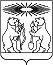 О внесении изменений в постановление администрации Северо-Енисейского района «Об утверждении муниципальной программы «Развитие местного самоуправления»В целях уточнения мероприятий, в рамках реализации муниципальной программы «Развитие местного самоуправления», руководствуясь статьей 34 Устава Северо-Енисейского района, ПОСТАНОВЛЯЮ:1. Внести в постановление администрации Северо-Енисейского района от 21.10.2013 № 514-п «Об утверждении муниципальной программы «Развитие местного самоуправления» (в редакции постановлений администрации Северо-Енисейского района от 28.10.2013 № 559-п, от 16.12.2013 № 744-п, от 30.12.2013 № 779-п, от 27.02.2014 № 71-п, от 25.04.2014 № 150-п, от 13.11.2014 №548-п, от 28.11.2014 №591-п, от 08.05.2015 №148-п, от 22.06.2015 №293-п, от 09.07.2015 №349-п, от 28.09.2015 №598-п, от 27.10.2015 №647-п, от 02.11.2015 №663-п, от 13.11.2015 № 676-п, от 08.12.2015 №781-п, от 17.12.2015 №812-п, от 11.01.2016 №2-п, от 22.04.2016 № 198-п, от 03.06.2016 г. № 348-п, от   02.09.2016   №  601-п, от 07.10.2016 № 678-п, от 03.11.2016 №729-п, от 11.11.2016 №753-п, от 03.05.2017 №157-п, от 30.05.2017 №206-п) (далее – постановление) следующие изменения:1) в приложение к постановлению, именуемое «Муниципальная программа Северо-Енисейского района «Развитие местного самоуправления» (далее – программа) внести следующие изменения:а) раздел «Перечень подпрограмм и отдельных мероприятий муниципальной программы» паспорта муниципальной программы дополнить словами «Мероприятие 1 - Субсидия на возмещение фактически понесенных затрат в связи с производством (реализацией) товаров, выполнением работ, оказанием услуг, связанных с созданием условий для обеспечения жителей Северо-Енисейского района услугами торговли в части организации 15 июля 2017 года  в гп Северо-Енисейский  и 16 июля 2017 года в п. Новая Калами Северо-Енисейского района  бесплатных угощений «Сладкого шатра (палатки)» детям Северо-Енисейского района за счет безвозмездных поступлений, полученных от Почетного гражданина Северо-Енисейского района Совмена Хазрета Меджидовича в дар Северо-Енисейскому району в честь празднования 85-летия со дня образования Северо-Енисейского района»;б) раздел  «Задачи муниципальной программы» дополнить пунктом  5. следующего содержания: «5. Создание условий для обеспечения жителей Северо-Енисейского района услугами торговли в части организации в Северо-Енисейском районе  бесплатных угощений»;в) раздел «Перечень целевых показателей и показателей результативности программы с расшифровкой плановых значений по годам ее реализации» паспорта муниципальной программы дополнить словами «Мероприятие 1: 1) Количество подаренных бесплатных угощений: 2017 год – не менее 5,0 тонн.»;г) в разделе «Информация по ресурсному обеспечению программы, в том числе в разбивке по источникам финансирования по годам реализации программы» цифры « 25 620 921,00» и «169 003 428,97» заменить цифрами «28 001 947,00» и «171 384 454,97» соответственно;д) раздел 3 муниципальной программы, именуемый «Приоритеты и цели социально-экономического развития в соответствующей сфере, описание основных целей и задач муниципальной программы, прогноз развития соответствующей сферы» дополнить пунктом 4) следующего содержания: «4) в части создания условий для обеспечения населения района услугами торговли:создание условий для обеспечения жителей Северо-Енисейского района услугами торговли в части организации в Северо-Енисейском районе  бесплатных угощений.Данное мероприятие реализуется в соответствии с приложением № 6 к Программе, именуемом «Порядок предоставления субсидии на возмещение фактически понесенных затрат в связи с производством (реализацией) товаров, выполнением работ, оказанием услуг, связанных с созданием условий для обеспечения жителей Северо-Енисейского района услугами торговли в части организации 15 июля 2017 года  в гп Северо-Енисейский  и 16 июля 2017 года в п. Новая Калами Северо-Енисейского района  бесплатных угощений «Сладкого шатра (палатки)» детям Северо-Енисейского района за счет безвозмездных поступлений, полученных от Почетного гражданина Северо-Енисейского района Совмена Хазрета Меджидовича в дар Северо-Енисейскому району в честь празднования 85-летия со дня образования Северо-Енисейского района (далее - Порядок)».»;е) приложение №2 к паспорту муниципальной программы, именуемое «Ресурсное обеспечение муниципальной программы за счет средств бюджета района, в том числе за счет средств, поступивших из бюджетов других уровней бюджетной системы и внебюджетных источников» изложить в новой редакции согласно приложению №1 к настоящему постановлению;ж) приложение №3 к паспорту муниципальной программы, именуемое «Ресурсное обеспечение муниципальной программы Северо-Енисейского района по финансированию по уровням бюджетов всего с разбивкой по подпрограммам и отдельным мероприятиям» изложить в новой редакции согласно приложению №2 к настоящему постановлению;з) муниципальную программу дополнить приложением №6 в соответствии с приложением №3 к настоящему постановлению.2. Опубликовать постановление в газете «Северо-Енисейский ВЕСТНИК», на официальном сайте Северо-Енисейского района www.admse.ru.3. Настоящее постановление вступает в силу после опубликования.Глава Северо-Енисейского района                                                 И. М. ГайнутдиновПриложение №1 к постановлению администрации Северо-Енисейского района От 20.07.2017№ 293-п(Новая редакция приложения № 2к Паспорту муниципальной программы «Развитиеместного самоуправления»)Ресурсное обеспечение муниципальной программы за счет средств бюджета района, в том числе за счет средств, поступивших из бюджетов других уровней бюджетной системы и внебюджетных источниковПриложение №2 к постановлению администрации Северо-Енисейского района от_20.07.2017 №_293-п(Новая редакция приложения № 3к Паспорту муниципальной программы «Развитиеместного самоуправления» )Ресурсное обеспечение муниципальной программы Северо-Енисейского района по финансированию по уровням бюджетов всего с разбивкой по подпрограммам и отдельным мероприятиямПриложение № 6 к муниципальной программе Северо-Енисейского района «Развитие местногосамоуправления» Порядок предоставления субсидии на возмещение фактически понесенных затрат в связи с производством (реализацией) товаров, выполнением работ, оказанием услуг, связанных с созданием условий для обеспечения жителей Северо-Енисейского района услугами торговли в части организации 15 июля 2017 года  в гп Северо-Енисейский  и 16 июля 2017 года в п. Новая Калами Северо-Енисейского района  бесплатных угощений «Сладкого шатра (палатки)» детям Северо-Енисейского района за счет безвозмездных поступлений, полученных от Почетного гражданина Северо-Енисейского района Совмена Хазрета Меджидовича в дар Северо-Енисейскому району в честь празднования 85-летия со дня образования Северо-Енисейского района(далее - Порядок)1. Общие положения1.1.Настоящий Порядок устанавливает цели, условия и порядок предоставления из бюджета Северо-Енисейского района субсидии на возмещение фактически понесенных затрат в связи с производством (реализацией) товаров, выполнением работ, оказанием услуг, связанных с созданием условий для обеспечения жителей Северо-Енисейского района услугами торговли в части организации 15 июля 2017 года  в гп Северо-Енисейский  и 16 июля 2017 года в п. Новая Калами Северо-Енисейского района  бесплатных угощений «Сладкого шатра (палатки)» детям Северо-Енисейского района за счет безвозмездных поступлений, полученных от Почетного гражданина Северо-Енисейского района Совмена Хазрета Меджидовича в дар Северо-Енисейскому району в честь празднования 85-летия со дня образования Северо-Енисейского района (далее - субсидия).1.2. Субсидия предоставляется в соответствии с Федеральным законом от 06.10.2003 № 131-ФЗ «Об общих принципах организации местного самоуправления в Российской Федерации», статьей 78 Бюджетного кодекса Российской Федерации, Федерального закона от 26.07.2006 № 135-ФЗ «О защите конкуренции», распоряжением администрации Северо-Енисейского района от 14.07.2017 № 1004/1-р «Об организации 15 июля 2017 года в гп Северо-Енисейский и 16 июля 2017 года в п Новая Калами Северо-Енисейского района бесплатных угощений «Сладкого шатра (палатки)» детям Северо-Енисейского района за счет безвозмездных поступлений, полученных от Почетного гражданина Северо-Енисейского района Совмена Хазрета Меджидовича в дар Северо-Енисейскому району в честь празднования 85 – летия со дня образования Северо-Енисейского района»  и определяет требования к предоставлению субсидии из бюджета Северо-Енисейского района, которые установлены в соответствии с общими требованиями, определенными Постановлением Правительства Российской Федерации от 06.09.2016 № 887 «Об общих требованиях к нормативным правовым актам, муниципальным правовым актам, регулирующим предоставление субсидий юридическим лицам (за исключением субсидий государственным (муниципальным) учреждениям), индивидуальным предпринимателям, а также физическим лицам – производителям товаров, работ, услуг».1.3. Целью предоставления субсидии является исполнение органами местного самоуправления Северо-Енисейского района своих полномочий по созданию условий для обеспечения жителей Северо-Енисейского района услугами торговли в части  в части организации 15 июля 2017 года  в гп Северо-Енисейский  и 16 июля 2017 года в п. Новая Калами Северо-Енисейского района  бесплатных угощений «Сладкого шатра (палатки)» детям Северо-Енисейского района за счет безвозмездных поступлений, полученных от Почетного гражданина Северо-Енисейского района Совмена Хазрета Меджидовича в дар Северо-Енисейскому району в честь празднования 85-летия со дня образования Северо-Енисейского района, в пределах полномочий, установленных законодательством Российской Федерации.1.4. Предоставление субсидии осуществляется главным распорядителем средств бюджета Северо-Енисейского района (далее - ГРБС) (как получателем средств бюджета Северо-Енисейского района) администрацией Северо-Енисейского района (далее – администрацией района) в лице отдела бухгалтерского учета и отчетности администрации района.1.5. Субсидия предоставляется при условии:1) заключения победителем отбора   соглашения (договора) о предоставлении субсидии;2) предоставление в пределах бюджетных ассигнований, утвержденных ГРБС (как получателю бюджетных средств) на соответствующий финансовый год и в пределах лимитов бюджетных обязательств на предоставление субсидии на соответствующий финансовый год;3) соблюдения получателем субсидии настоящего Порядка.1.6. Для целей настоящего Порядка используемые термины означают следующее:Заявитель на получение субсидии - юридическое лицо (за исключением государственных и муниципальных учреждений), индивидуальный предприниматель, а также физическое лицо - производитель товаров, работ, услуг, основными видами (предметами) деятельности которых являются оптовая и розничная торговля, торгово-посредническая деятельность, общественное питание, для создания условий для обеспечения жителей Северо-Енисейского района услугами торговли, подавший заявление на получение субсидии в соответствии с настоящим Порядком.Претендент на получение субсидии - юридическое лицо (за исключением государственных и муниципальных учреждений), индивидуальный предприниматель, а также физическое лицо - производитель товаров, работ, услуг, отвечающий требованиям, предъявляемым к заявителю на получение субсидии, и который соответствует установленным требованиям получения субсидии.Отбор - рассмотрение Комиссией по отбору заявок претендентов на получение субсидии на соответствие установленным требованиям, ведение и подписание протокола рассмотрения заявок Комиссией по отбору.Участник отбора - юридическое лицо (за исключением государственных и муниципальных учреждений), индивидуальный предприниматель, а также физическое лицо - производитель товаров, работ, услуг, отвечающий требованиям, предъявляемым к претенденту на получение субсидии, и документы которого находятся на рассмотрении в Комиссии по отбору;  Победитель отбора - юридическое лицо (за исключением государственных и муниципальных учреждений), индивидуальный предприниматель, а также физическое лицо - производитель товаров, работ, услуг, подавший заявление на получение субсидии, соответствующий установленным требованиям получения субсидии и признанный победителем отбора по результатам рассмотрения Комиссией по отбору заявок участников отбора.Получатель субсидии - победитель отбора, подписавший с ГРБС  соглашение (договор) о предоставлении субсидии и на счет которого главным распорядителем средств бюджета Северо-Енисейского района перечислены средства субсидии.2. Категории и (или) критерии отбора юридических лиц, индивидуальных предпринимателей, а также физических лиц – производителей товаров, работ, услуг, связанных с созданием условий для обеспечения жителей Северо-Енисейского района услугами торговли в части организации 15 июля 2017 года  в гп Северо-Енисейский  и 16 июля 2017 года в п. Новая Калами Северо-Енисейского района  бесплатных угощений «Сладкого шатра (палатки)» детям Северо-Енисейского района за счет безвозмездных поступлений, полученных от Почетного гражданина Северо-Енисейского района Совмена Хазрета Меджидовича в дар Северо-Енисейскому району в честь празднования 85-летия со дня образования Северо-Енисейского района2.1. У получателя субсидии:1) на первое число месяца, предшествующего месяцу, в котором планируется заключение соглашения:   а) отсутствует неисполненная обязанность по уплате налогов, сборов, страховых взносов, пеней, штрафов, процентов, подлежащих уплате в соответствии с законодательством Российской Федерации о налогах и сборах; б) отсутствует  просроченная задолженность по возврату в бюджет Северо-Енисейского района субсидий, бюджетных инвестиций, предоставленных в том числе в соответствии с иными муниципальными правовыми актами Северо-Енисейского района  и иная просроченная задолженность перед бюджетом Северо-Енисейского района; в) получатель  субсидии - юридическое лицо не должно  находиться в процессе реорганизации, ликвидации, банкротства, а получатели субсидий - индивидуальные предприниматели не должны прекратить деятельность в качестве индивидуального предпринимателя; г) не является иностранным юридическим лицом, а также российским юридическим лицом, в уставном (складочном) капитале которого доля участия иностранных юридических лиц, местом регистрации которых является государство или территория, включенные в утверждаемый Министерством финансов Российской Федерации перечень государств и территорий, предоставляющих льготный налоговый режим налогообложения и (или) не предусматривающих раскрытия и предоставления информации при проведении финансовых операций (офшорные зоны) в отношении таких юридических лиц, в совокупности превышает 50 процентов;д) не получает средства из бюджета Северо-Енисейского района, на основании иных муниципальных правовых актов на цели, указанные в пункте 1.3. настоящего Порядка;е) не оказывает услуги  торговли за пределами  территории Северо-Енисейского района.2.2 Администрация района предоставляет субсидию после проведения процедуры отбора. 2.3. Информация о проведении отбора юридических и физических лиц – производителей товаров, работ, услуг, имеющих право на получение субсидии, размещается в газете «Северо-Енисейский вестник» и на официальном сайте Северо-Енисейского района (www.admse.ru) не позднее, чем за 3 дня до окончания срока приема документов.2.4. Указанная информация должна содержать сведения о проведении отбора юридических и физических лиц - производителей товаров, работ, услуг, имеющих право на получение субсидии, месте приема заявок на участие в отборе, номер контактного телефона, место, дату и время начала и окончания подачи заявок на участие в отборе, требования к заявителям (перечень предоставляемых документов), критерии отбора, форму заявки на участие в отборе.2.5. Для осуществления процедуры отбора администрация района создает Комиссию по отбору заявок претендентов (далее - Комиссия по отбору) путем издания распоряжения администрации района.Комиссия по отбору осуществляет рассмотрение документов претендентов на получение субсидии. По итогам рассмотрения документов, предоставленных претендентом на получение субсидии в Комиссию по отбору, Комиссия по отбору принимает решение, которое оформляется путем составления протокола рассмотрения заявок Комиссии по отбору. 2.6. Для участия в отборе заявитель на получение субсидии подает в  Комиссию по отбору заявку на участие в отборе (далее - заявка).Заявка подается в письменной форме с обязательным указанием наименования субсидии.К заявке прилагаются:1) документ, подтверждающий полномочия лица на осуществление действий от имени претендента на получение субсидии (копия решения о назначении или об избрании либо приказа о назначении лица на должность, в соответствии с которым такое физическое лицо обладает правом действовать от имени претендента на получение субсидии без доверенности);в случае, если от имени претендента на получение субсидии действует иное лицо - доверенность на осуществление действий от имени участника отбора, заверенную печатью претендента на получение субсидии и подписанную руководителем претендента на получение субсидии или уполномоченным лицом, либо заверенную надлежащим образом копию такой доверенности, для физических лиц – копию паспорта;2) расчет затрат, связанных с  созданием условий для обеспечения жителей Северо-Енисейского района услугами торговли в части организации 15 июля 2017 года  в гп Северо-Енисейский  и 16 июля 2017 года в п. Новая Калами Северо-Енисейского района  бесплатных угощений «Сладкого шатра (палатки)» детям Северо-Енисейского района за счет безвозмездных поступлений, полученных от Почетного гражданина Северо-Енисейского района Совмена Хазрета Меджидовича в дар Северо-Енисейскому району в честь празднования 85-летия со дня образования Северо-Енисейского района, а именно: перечень закупленных и реализованных в гп Северо-Енисейский (отпущенных, подаренных детям Северо-Енисейского района) бесплатных угощений в форме реестра, в разрезе по торговому ассортименту (мороженное, шоколад, шоколадная паста, шоколадное яйцо, конфеты, пряники, рулеты, козинаки, зефир, мармелад, пастила, халва, компот фруктовый, мармелад, драже с детской игрушкой, чипсы, сок фруктовый, печенье, кексы, леденцы, драже, готовый завтрак, сладкая вата), с указанием цены закупа, размера  примененной торговой надбавки, в соответствии с постановлением Совета администрации Красноярского края от 30.09.2003 № 281-п «О государственном регулировании торговых надбавок (наценок) к ценам на товары народного потребления, реализуемые в районах Крайнего Севера и приравненных к ним местностях с ограниченными сроками завоза грузов»;перечень закупленных и реализованных в п. Новая Калами (отпущенных, подаренных детям Северо-Енисейского района) бесплатных угощений в форме реестра, в разрезе по торговому ассортименту (мороженное, шоколад, шоколадная паста, шоколадное яйцо, конфеты, пряники, рулеты, козинаки, зефир, мармелад, пастила, халва, компот фруктовый, мармелад, драже с детской игрушкой, чипсы, сок фруктовый, печенье, кексы, леденцы, драже, готовый завтрак, сладкая вата), с указанием цены закупа, размера  примененной торговой надбавки, в соответствии с постановлением Совета администрации Красноярского края от 30.09.2003 № 281-п «О государственном регулировании торговых надбавок (наценок) к ценам на товары народного потребления, реализуемые в районах Крайнего Севера и приравненных к ним местностях с ограниченными сроками завоза грузов»;расчет транспортных расходов по доставке бесплатных угощений из г. Красноярска в гп Северо-Енисейский; расчет расходов по организации раздачи бесплатных угощений в гп Северо-Енисейский и п. Новая Калами, в том числе:в гп Северо - Енисейский (транспортные расходы по доставке бесплатных угощений с базы в гп Северо-Енисейский до площади РДК «Металлург» в гп Северо-Енисейский, расходы по заработной плате работников, занятых на выдаче бесплатных угощений, по страховым взносам в государственные внебюджетные фонды, прочие расходы (материальные запасы (краска для окрашивания лавок и столов, хомут для крепления шатра), ГСМ, вывоз ТБО на полигон и захоронение;в п. Новая Калами (транспортные расходы по доставке бесплатных угощений с гп Северо-Енисейский до п. Новая Калами,  расходы по заработной плате работников, занятых на выдаче бесплатных угощений, по страховым взносам в государственные внебюджетные фонды, прочие расходы (ГСМ (доставка работников в п. Новая Калами и обратно), вывоз ТБО на полигон и захоронение.).3) копии учредительных документов, заверенные претендентом на получение субсидии (ИНН, ОГРН, копию устава при наличии);4) претендент на получение субсидии вправе представить также:выписку из единого государственного реестра юридических лиц (индивидуальных предпринимателей), полученную не ранее чем за шесть месяцев до дня опубликования извещения о проведении отбора в газете «Северо-Енисейский ВЕСТНИК» и (или) на официальном сайте Северо-Енисейского района (www.admse.ru), либо копию такой выписки, заверенную надлежащим образом;перечень услуг (работ), связанных с созданием условий для обеспечения жителей Северо-Енисейского района услугами  торговли.2.7. Документы, прилагаемые к заявке и  указанные в пункте 2.6 настоящего раздела, предоставляются секретарю Комиссии по отбору либо в двух экземплярах, один из которых подлинник, представляемый для обозрения и подлежащий возврату, другой - копия документа, либо в виде заверенных надлежащим образом копий документов.Документы, состоящие из двух и более листов, должны быть пронумерованы и прошнурованы, не должны иметь подчистки либо приписки, зачеркнутых слов и иных не оговоренных в них исправлений, не должны быть исполнены карандашом, а также не должны иметь повреждений, не позволяющих однозначно истолковать их содержание.2.8. При приеме документов секретарь Комиссии по отбору осуществляет проверку представленных документов на соответствие оригиналам и проверяет наличие документов, предусмотренных пунктом 2.6, в полном объеме. 2.9. Заявитель на получение субсидии несет ответственность за достоверность представляемых сведений в соответствии с действующим законодательством Российской Федерации.2.10. Заявитель на получение субсидии вправе подать только одну заявку.2.11. Заявитель на получение субсидии вправе изменить или отозвать заявку в любое время до момента вскрытия Комиссией по отбору конвертов с заявками на участие в отборе.2.12. Заявки, поданные заявителями на получение субсидии, полученные после окончания приема заявок, в тот же день возвращаются подавшим их лицам без регистрации и рассмотрения.2.13. Претенденты на получение субсидии или их представители вправе присутствовать при вскрытии конвертов с заявками.2.14. Комиссия по отбору рассматривает заявки на соответствие требованиям, установленным в настоящем порядке.2.15. В случае несоответствия заявки требованиям и условиям настоящего порядка, Комиссией по отбору принимается решение об отказе участнику отбора в допуске к отбору.2.16.  Указание недостоверных сведений в заявке служит основанием для отказа участнику отбора в допуске к участию в отборе.2.17. По результатам рассмотрения заявок Комиссия по отбору в срок не позднее трех рабочих дней со дня проведения готовит заключение о соответствии (несоответствии) претендента условиям получения субсидии, которое включается в протокол рассмотрения заявок.2.18. В протоколе рассмотрения заявок должны содержаться:1) сведения о месте, дате, времени проведения оценки и сопоставления заявок участников отбора;2) состав Комиссии по отбору;3) сведения об участниках отбора, заявки которых были рассмотрены;4) информация о принятом решении на основании результатов оценки и сопоставления заявок.Указанный протокол подписывается всеми присутствующими членами Комиссии по отбору. 2.19. В течение трех рабочих дней со дня подписания протокола секретарь Комиссии по отбору направляет победителю отбора второй экземпляр протокола. Первый экземпляр протокола подшивается в дела Комиссии по отбору.2.20. Датой отправки второго экземпляра протокола победителю отбора считается дата почтового штемпеля на конверте. Победитель отбора вправе получить второй экземпляр протокола в установленный срок лично (либо через своего представителя).2.21. На основании решения Комиссии по отбору администрация района принимает (не принимает) решение об определении победителя отбора путем издания распоряжения администрации района об определении победителя отбора.2.22. После издания указанного распоряжения администрацией района победителю отбора вручается проект соглашения (договора) о предоставлении субсидии в 2-х экземплярах для подписания.Проект соглашения (договора) о предоставлении субсидии готовится  по форме, утвержденной приказом Финансового управления администрации Северо-Енисейского района от 31.05.2017 № 75-ОД «Об установлении типовых форм соглашений (договоров), заключаемых между главными распорядителями средств бюджета Северо - Енисейского района и юридическими лицами, индивидуальными предпринимателями, а также физическими лицами в связи с производством (реализацией) ими товаров, выполнением работ, оказанием услуг о предоставлении субсидий из бюджета Северо-Енисейского района».2.23. Победитель отбора подписывает соглашение (договор) о предоставлении субсидии не позднее трех рабочих дней после дня издания распоряжения администрации района.2.24. Победитель отбора, отказавшийся от подписания проекта соглашения (договора) о предоставлении субсидии рассматривается как отказавшийся от получения субсидии. По результатам отказа подписывается акт об отказе подписания проекта соглашения (договора) о предоставлении субсидии. Указанный акт является основанием для администрации района об отмене распоряжения администрации района об определении победителя отбора.2.25. После окончания процедуры отбора, но не позднее, чем через 3 рабочих дня после окончания отбора информация о проведении отбора размещается в газете «Северо-Енисейский вестник» и на официальном сайте Северо-Енисейского района (www.admse.ru).3. Порядок предоставления и возврата субсидии3.1. Перечисление средств субсидии  победителю отбора осуществляется администрацией района в лице отдела бухгалтерского учета и отчетности администрации района (как получателем средств бюджета Северо-Енисейского района) на основании следующих документов: 1) заявки на финансирование расходов за счет средств бюджета Северо-Енисейского района органов местного самоуправления Северо-Енисейского района, органов администрации Северо-Енисейского района, являющихся главными распорядителями бюджетных средств бюджета Северо-Енисейского района в текущем финансовом году на основании счета-фактуры, представленного получателем субсидии;2) соглашения (договора) о предоставлении субсидии;3) протокола рассмотрения заявок Комиссии по отбору; 4) распоряжения администрации района об определении победителя отбора.3.2. Для подтверждения фактических затрат, по организации бесплатных угощений «Сладкого шатра (палатки)» детям Северо-Енисейского района за счет безвозмездных поступлений, полученных от Почетного гражданина Северо-Енисейского района Совмена Хазрета Меджидовича в день празднования 85-летия со дня образования Северо-Енисейского района, праздника «Дня металлурга» в гп Северо-Енисейский 15 июля 2017 года и п. Новая Калами 16 июля 2017 года, победитель отбора предоставляет в отдел экономического анализа и прогнозирования администрации Северо-Енисейского района (далее - ОЭАиП) следующие документы: 1)  заверенные копии платежных поручений и счета-фактуры на оплату товаров;2) реестр фактических расходов, понесенных в результате приобретения и реализации бесплатных угощений;3) письмо получателя субсидии, подтверждающее то, что торговая наценка к оптово-отпускным ценам не  превышает размер предельной торговой надбавки, утвержденной постановлением Совета администрации Красноярского края от 30.09.2003 № 281-п «О государственном регулировании торговых надбавок (наценок) к ценам на товары народного потребления, реализуемые в районах Крайнего Севера и приравненных к ним местностях с ограниченными сроками завоза грузов»;4) копию соглашения о предоставлении субсидии (может быть представлена по инициативе получателя субсидии);5) отчеты о достижении значений показателей результативности и о расходах, источником финансового обеспечения которых является Субсидия согласно приложениям № 3 и № 4 к соглашению (договору) о предоставлении субсидии. Ответственность за достоверность сведений и подлинность представленных в соответствии с настоящим пунктом документов возлагается на получателя субсидии.Копии документов, представляемых в администрацию района, заверяются в установленном порядке. 3.3. Отдел экономического анализа и прогнозирования администрации района (далее - ОЭАиП) в течение 4 рабочих дней в пределах своей компетенции проводит документальную проверку предоставленных получателем субсидии документов, указанных в пункте 3.2 настоящего Порядка.  После проверки ОЭАиП отчеты для согласования представляются заместителю главы района по экономике, анализу и прогнозированию для согласования.После согласования заместителем главы района по экономике, анализу и прогнозированию ОЭАиП передает отчеты в отдел бухгалтерского учета и отчетности администрации района.Факт документальной проверки отчетов подтверждается подписями заместителя главы района по экономике, анализу и прогнозированию, руководителем ОЭАиП с указанием даты проверки. 3.4. Отдел бухгалтерского учета и отчетности администрации района (как получатель средств бюджета Северо-Енисейского района) не позднее 30 числа месяца, следующего за отчетным месяцем предоставляет в Финансовое управление администрации Северо-Енисейского района, проверенный ОЭАиП и согласованный заместителем главы района по экономике, анализу и прогнозированию отчет об использовании средств субсидии в порядке и по формам, установленным в соглашении (договоре) о предоставлении субсидии.3.5. Средства субсидии, полученные из бюджета Северо-Енисейского района, носят целевой характер и не могут быть использованы на иные цели.3.6. Получатель субсидии обязан вести учет полученной им субсидии, а также учет ее использования в соответствии с законодательством Российской Федерации по ведению бухгалтерского учета.3.7. ГРБС имеет право прекратить предоставление субсидии Получателю субсидии в следующих случаях:1) непредставления получателем субсидии своевременно документов, предусмотренных в соглашении (договоре) о предоставлении субсидии;2) банкротства, реорганизации, ликвидации получателя субсидии;3) наличия обнаруженных ГРБС, органами муниципального финансового контроля, иными уполномоченными органами по итогам проведения соответствующих проверок факта (-ов) нарушения получателем субсидии условий, целей и порядка предоставления субсидии, нецелевом использовании субсидий;4) неисполнения или ненадлежащего исполнения получателем субсидии обязательств, предусмотренных соглашением (договором) о предоставлении субсидии.3.8. Субсидия подлежит возврату в бюджет Северо-Енисейского района в случае:1) отказа получателя субсидии в представлении соответствующих документов при осуществлении проверок ГРБС, органами муниципального финансового контроля, иными уполномоченными органами соблюдения условий, целей и порядка предоставления субсидии;2) наличия обнаруженных ГРБС, органами муниципального финансового контроля, иными уполномоченными органом по итогам проведения соответствующих проверок факта (-ов) нарушения получателем субсидии условий, целей и порядка предоставления субсидии, установленных настоящим Порядком, нецелевом использовании субсидий;3) неиспользования субсидий в текущем финансовом году на цели, установленные настоящим Порядком.3.9. В случае установления факта нарушения получателем субсидии условий получения субсидии, установленных при ее предоставлении (нарушения сроков или не предоставление в установленном порядке получателем субсидии надлежащих документов, отчетности, иных условий), администрация района принимает решение о прекращении выплаты субсидии и о возврате субсидии в бюджет Северо-Енисейского района. 3.10. В случае установления фактов нецелевого использования субсидии и (или) нарушения условий, установленных при предоставлении субсидии, выявлении остатков субсидии, не использованных в соответствующем финансовом году (расчетном периоде), в том числе недостоверности и (или) искажения сведений, послуживших основанием для выдачи субсидии, субсидия подлежит возврату в бюджет Северо-Енисейского района в соответствии с настоящим Порядком.3.11. Решение о прекращении выплаты субсидии и (или) о возврате субсидии в бюджет Северо-Енисейского района оформляется распоряжением администрации района.Указанное распоряжение администрации района в течение 5 рабочих дней подлежит направлению Получателю субсидии посредством почтового отправления с уведомлением о вручении.3.12. Получатель субсидии в течение 10 рабочих дней со дня получения распоряжения о прекращении выплаты субсидии и (или) о возврате субсидии обязан произвести возврат ранее полученных средств субсидии, в полном объеме на лицевой счет ГРБС.3.13. ГРБС в лице отдела бухгалтерского учета и отчетности администрации района (как получатель средств бюджета Северо-Енисейского района) возвращает указанные средства в бюджет Северо-Енисейского района в течение 3 рабочих дней со дня зачисления средств субсидии на лицевой счет главного распорядителя бюджетных средств Северо-Енисейского района.3.14. В случае непоступления средств субсидии от Получателя субсидии на лицевой счет  ГРБС  или отказа Получателя субсидии от добровольного возврата денежных средств субсидии, главный распорядитель средств бюджета Северо-Енисейского района в лице экспертно-правового отдела администрации района в течение пятнадцати рабочих дней со дня истечения срока, установленного в распоряжении администрации района о прекращении выплаты субсидии и (или) о возврате субсидии в бюджет Северо-Енисейского района, направляет иск о взыскании средств субсидии с получателя субсидии в порядке, установленном действующим законодательством Российской Федерации.3.15. В случае неосвоения в полном объеме средств субсидии в текущем финансовом году, сумма неосвоенных средств субсидии подлежит возврату в бюджет Северо-Енисейского района в срок до 25 декабря текущего финансового года.3.16. Ответственность за нецелевое, неэффективное использование полученной субсидии, а также достоверность представленных сведений об использовании субсидии возлагается на получателя субсидии.3.17. Соблюдение настоящего порядка, в том числе установленных условий, цели и порядка предоставления субсидии получателями субсидии  подлежат обязательной проверке ГРБС, предоставляющим субсидию, органами муниципального финансового контроля в пределах полномочий указанных органов.3.18. Контроль за предоставлением субсидии получателю возлагается на отдел бухгалтерского учета и отчетности администрации района, а в части использования средств субсидии - ОЭАиП (в пределах их полномочий).3.19. Контроль за целевым использованием субсидии, соблюдением условий, установленных при предоставлении субсидии, осуществляется органами местного самоуправления Северо-Енисейского района, органами муниципального финансового контроля Северо-Енисейского района, ГРБС  (как получателем средств бюджета Северо-Енисейского района), администрацией Северо-Енисейского района, иными органами в пределах их полномочий.АДМИНИСТРАЦИЯ СЕВЕРО-ЕНИСЕЙСКОГО РАЙОНА ПОСТАНОВЛЕНИЕАДМИНИСТРАЦИЯ СЕВЕРО-ЕНИСЕЙСКОГО РАЙОНА ПОСТАНОВЛЕНИЕ«20»  июля  2017 г.№ 293-пгп Северо-Енисейскийгп Северо-ЕнисейскийСтатус (муниципальная программа, подпрограмма)Наименование  программы, подпрограммыНаименование ГРБСКод бюджетной классификации Код бюджетной классификации Код бюджетной классификации Код бюджетной классификации 2017 год2018 год2019 годИтого на очередной финансовый год и плановый периодСтатус (муниципальная программа, подпрограмма)Наименование  программы, подпрограммыНаименование ГРБСГРБСРз
ПрЦСРВРпланпланпланИтого на очередной финансовый год и плановый периодМуниципальная программа«Развитие местного самоуправления»всего расходные обязательства по программе441ХХХМуниципальная программа«Развитие местного самоуправления»в том числе по ГРБС:441ХХХ28 001 947,0025 620 921,0025 620 921,0079 243 789,00Муниципальная программа«Развитие местного самоуправления»ХХХМуниципальная программа«Развитие местного самоуправления»ХХХПодпрограмма 1Создание условий для обеспечения населения района услугами торговливсего расходные обязательства по подпрограмме441ХХХ23 410 921,0023 410 921,0023 410 921,0070 232 763,00Подпрограмма 1Создание условий для обеспечения населения района услугами торговлив том числе по ГРБС:441ХХХ23 410 921,0023 410 921,0023 410 921,0070 232 763,00Подпрограмма 1Создание условий для обеспечения населения района услугами торговлиХХХПодпрограмма 1Создание условий для обеспечения населения района услугами торговлиХХХПодпрограмма 3Развитие и поддержка субъектов малого и среднего предпринимательства на территории Северо-Енисейского районавсего расходные обязательства по подпрограмме441ХХХ10 000,0010 000,0010 000,0030 000,00Подпрограмма 3Развитие и поддержка субъектов малого и среднего предпринимательства на территории Северо-Енисейского районав том числе по ГРБС:441ХХХ10 000,0010 000,0010 000,0030 000,00Подпрограмма 3Развитие и поддержка субъектов малого и среднего предпринимательства на территории Северо-Енисейского районаХХХРазвитие и поддержка субъектов малого и среднего предпринимательства на территории Северо-Енисейского районаХХХПодпрограмма 4Развитие сельского хозяйства на территории Северо-Енисейского районавсего расходные обязательства по подпрограмме441ХХХ2 200 000,002 200 000,002 200 000,006 600 000,00Подпрограмма 4Развитие сельского хозяйства на территории Северо-Енисейского районав том числе по ГРБС:441ХХХ2 200 000,002 200 000,002 200 000,006 600 000,00Подпрограмма 4Развитие сельского хозяйства на территории Северо-Енисейского районаХХХПодпрограмма 4Развитие сельского хозяйства на территории Северо-Енисейского районаХХХМероприятие 1Субсидия на возмещение фактически понесенных затрат в связи с производством (реализацией) товаров, выполнением работ, оказанием услуг, связанных с созданием условий для обеспечения жителей Северо-Енисейского района услугами торговли в части организации 15 июля 2017 года  в гп Северо-Енисейский  и 16 июля 2017 года в п. Новая Калами Северо-Енисейского района  бесплатных угощений «Сладкого шатра (палатки)» детям Северо-Енисейского района за счет безвозмездных поступлений, полученных от Почетного гражданина Северо-Енисейского района Совмена Хазрета Меджидовича в дар Северо-Енисейскому району в честь празднования 85-летия со дня образования Северо-Енисейского районавсего расходные обязательства по подпрограмме441041215500803118112 381 026,000,00,02 381 026,00Статус (муниципальная программа, подпрограмма)Наименование муниципальной программы, подпрограммы муниципальной программыУровень бюджетной системы / источники финансирования2017 год2018 год2019 годИтого на очередной финансовый год и плановый периодСтатус (муниципальная программа, подпрограмма)Наименование муниципальной программы, подпрограммы муниципальной программыУровень бюджетной системы / источники финансированияпланпланпланИтого на очередной финансовый год и плановый периодМуниципальнаяпрограмма«Развитие местного самоуправления»Всего28 001 947,0025 620 921,0025 620 921,0076 862 763,00Муниципальнаяпрограмма«Развитие местного самоуправления»в том числе:Муниципальнаяпрограмма«Развитие местного самоуправления»федеральный бюджетМуниципальнаяпрограмма«Развитие местного самоуправления»краевой бюджетМуниципальнаяпрограмма«Развитие местного самоуправления»внебюджетные источникиМуниципальнаяпрограмма«Развитие местного самоуправления»районный бюджет28 001 947,0025 620 921,0025 620 921,0076 862 763,00Муниципальнаяпрограмма«Развитие местного самоуправления»юридические лицаПодпрограмма 1«Создание условий для обеспечения населения района услугами торговли»»Всего23 410 921,0023 410 921,0023 410 921,0070 232 763,00Подпрограмма 1«Создание условий для обеспечения населения района услугами торговли»»в том числе:Подпрограмма 1«Создание условий для обеспечения населения района услугами торговли»»федеральный бюджетПодпрограмма 1«Создание условий для обеспечения населения района услугами торговли»»краевой бюджетПодпрограмма 1«Создание условий для обеспечения населения района услугами торговли»»внебюджетные источникиПодпрограмма 1«Создание условий для обеспечения населения района услугами торговли»»районный бюджет23 410 921,0023 410 921,0023 410 921,0070 232 763,00Подпрограмма 1«Создание условий для обеспечения населения района услугами торговли»»юридические лицаПодпрограмма 1«Создание условий для обеспечения населения района услугами торговли»»юридические лицаПодпрограмма 3«Развитие и поддержка субъектов  малого и среднего предпринимательства на территории Северо-Енисейского района»Всего10 000,0010 000,0010 000,0030 000,00Подпрограмма 3«Развитие и поддержка субъектов  малого и среднего предпринимательства на территории Северо-Енисейского района»в том числе:Подпрограмма 3«Развитие и поддержка субъектов  малого и среднего предпринимательства на территории Северо-Енисейского района»федеральный бюджетПодпрограмма 3«Развитие и поддержка субъектов  малого и среднего предпринимательства на территории Северо-Енисейского района»краевой бюджетПодпрограмма 3«Развитие и поддержка субъектов  малого и среднего предпринимательства на территории Северо-Енисейского района»внебюджетные источникиПодпрограмма 3«Развитие и поддержка субъектов  малого и среднего предпринимательства на территории Северо-Енисейского района»Районный бюджет10 000,0010 000,0010 000,0030 000,00Подпрограмма 3«Развитие и поддержка субъектов  малого и среднего предпринимательства на территории Северо-Енисейского района»юридические лицаПодпрограмма 4«Развитие сельского хозяйства на территории Северо-Енисейского района»Всего2 200 000,002 200 000,002 200 000,006 600 000,00Подпрограмма 4«Развитие сельского хозяйства на территории Северо-Енисейского района»в том числе:Подпрограмма 4«Развитие сельского хозяйства на территории Северо-Енисейского района»федеральный бюджетПодпрограмма 4«Развитие сельского хозяйства на территории Северо-Енисейского района»краевой бюджетПодпрограмма 4«Развитие сельского хозяйства на территории Северо-Енисейского района»внебюджетные источникиПодпрограмма 4«Развитие сельского хозяйства на территории Северо-Енисейского района»Районный бюджет2 200 000,002 200 000,002 200 000,006 600 000,00Подпрограмма 4«Развитие сельского хозяйства на территории Северо-Енисейского района»юридические лицаМероприятие 1Субсидия на возмещение фактически понесенных затрат в связи с производством (реализацией) товаров, выполнением работ, оказанием услуг, связанных с созданием условий для обеспечения жителей Северо-Енисейского района услугами торговли в части организации 15 июля 2017 года  в гп Северо-Енисейский  и 16 июля 2017 года в п. Новая Калами Северо-Енисейского района  бесплатных угощений «Сладкого шатра (палатки)» детям Северо-Енисейского района за счет безвозмездных поступлений, полученных от Почетного гражданина Северо-Енисейского района Совмена Хазрета Меджидовича в дар Северо-Енисейскому району в честь празднования 85-летия со дня образования Северо-Енисейского районаВсего2 381 026,000,00,02 381 026,00Мероприятие 1Субсидия на возмещение фактически понесенных затрат в связи с производством (реализацией) товаров, выполнением работ, оказанием услуг, связанных с созданием условий для обеспечения жителей Северо-Енисейского района услугами торговли в части организации 15 июля 2017 года  в гп Северо-Енисейский  и 16 июля 2017 года в п. Новая Калами Северо-Енисейского района  бесплатных угощений «Сладкого шатра (палатки)» детям Северо-Енисейского района за счет безвозмездных поступлений, полученных от Почетного гражданина Северо-Енисейского района Совмена Хазрета Меджидовича в дар Северо-Енисейскому району в честь празднования 85-летия со дня образования Северо-Енисейского районав том числе:Мероприятие 1Субсидия на возмещение фактически понесенных затрат в связи с производством (реализацией) товаров, выполнением работ, оказанием услуг, связанных с созданием условий для обеспечения жителей Северо-Енисейского района услугами торговли в части организации 15 июля 2017 года  в гп Северо-Енисейский  и 16 июля 2017 года в п. Новая Калами Северо-Енисейского района  бесплатных угощений «Сладкого шатра (палатки)» детям Северо-Енисейского района за счет безвозмездных поступлений, полученных от Почетного гражданина Северо-Енисейского района Совмена Хазрета Меджидовича в дар Северо-Енисейскому району в честь празднования 85-летия со дня образования Северо-Енисейского районафедеральный бюджетМероприятие 1Субсидия на возмещение фактически понесенных затрат в связи с производством (реализацией) товаров, выполнением работ, оказанием услуг, связанных с созданием условий для обеспечения жителей Северо-Енисейского района услугами торговли в части организации 15 июля 2017 года  в гп Северо-Енисейский  и 16 июля 2017 года в п. Новая Калами Северо-Енисейского района  бесплатных угощений «Сладкого шатра (палатки)» детям Северо-Енисейского района за счет безвозмездных поступлений, полученных от Почетного гражданина Северо-Енисейского района Совмена Хазрета Меджидовича в дар Северо-Енисейскому району в честь празднования 85-летия со дня образования Северо-Енисейского районакраевой бюджетМероприятие 1Субсидия на возмещение фактически понесенных затрат в связи с производством (реализацией) товаров, выполнением работ, оказанием услуг, связанных с созданием условий для обеспечения жителей Северо-Енисейского района услугами торговли в части организации 15 июля 2017 года  в гп Северо-Енисейский  и 16 июля 2017 года в п. Новая Калами Северо-Енисейского района  бесплатных угощений «Сладкого шатра (палатки)» детям Северо-Енисейского района за счет безвозмездных поступлений, полученных от Почетного гражданина Северо-Енисейского района Совмена Хазрета Меджидовича в дар Северо-Енисейскому району в честь празднования 85-летия со дня образования Северо-Енисейского районавнебюджетные источникиМероприятие 1Субсидия на возмещение фактически понесенных затрат в связи с производством (реализацией) товаров, выполнением работ, оказанием услуг, связанных с созданием условий для обеспечения жителей Северо-Енисейского района услугами торговли в части организации 15 июля 2017 года  в гп Северо-Енисейский  и 16 июля 2017 года в п. Новая Калами Северо-Енисейского района  бесплатных угощений «Сладкого шатра (палатки)» детям Северо-Енисейского района за счет безвозмездных поступлений, полученных от Почетного гражданина Северо-Енисейского района Совмена Хазрета Меджидовича в дар Северо-Енисейскому району в честь празднования 85-летия со дня образования Северо-Енисейского районаРайонный бюджет2 381 026,000,00,02 381 026,00Мероприятие 1Субсидия на возмещение фактически понесенных затрат в связи с производством (реализацией) товаров, выполнением работ, оказанием услуг, связанных с созданием условий для обеспечения жителей Северо-Енисейского района услугами торговли в части организации 15 июля 2017 года  в гп Северо-Енисейский  и 16 июля 2017 года в п. Новая Калами Северо-Енисейского района  бесплатных угощений «Сладкого шатра (палатки)» детям Северо-Енисейского района за счет безвозмездных поступлений, полученных от Почетного гражданина Северо-Енисейского района Совмена Хазрета Меджидовича в дар Северо-Енисейскому району в честь празднования 85-летия со дня образования Северо-Енисейского районаюридические лица